CROCE VERDE di PADOVA(di Antonio Campa)UN PO' DI LEGGENDA. Come per molte altre associazioni antiche, anche le origini della Croce Verde sono avvolte un po' dalla leggenda. Si racconta che la Pia Opera sia sorta in seguito ad un pietoso episodio: alcuni amici uscendo una sera da una trattoria si imbatterono in un poveretto disteso a terra sofferente, abbandonato, bisognoso di cure, evidente dimostrazione della carenza di un pubblico servizio cui bisognava provvedere. L'episodio riportato dai giornali suscitò non poca impressione presso l'opinione pubblica che avvertì la necessità, subito condivisa da politici e amministratori, di istituire un servizio pubblico per il soccorso di ammalati e feriti. Nasceva così la Croce Verde: eravamo nel marzo del 1913 e l'istituzione fu annunciata ai cittadini con un manifesto affisso in varie parti della città. In dotazione l'ente appena istituito poteva disporre della prima ambulanza a motore: una vettura Fiat appositamente resa idonea al servizio dalla carrozzeria Calore, cui il Comune corrispose la cifra di ben... 13 mila lire. Il test di prova venne effettuato con un breve viaggio fino a Teolo dal presidente. Il primo servizio fu il trasporto dall'ospedale di guerra a Battaglia a quello centrale di Padova di due soldati feriti per i quali si richiedeva un intervento chirurgico. In questo modo aveva inizio a Padova l'epoca dei servizi assistenziali motorizzati.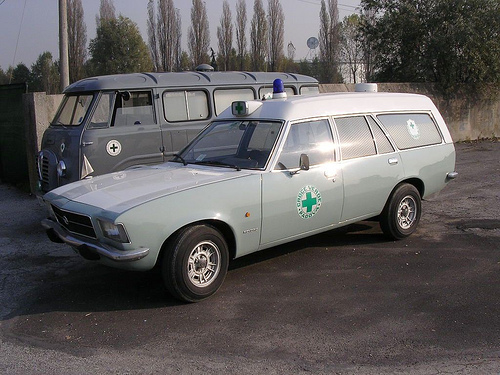 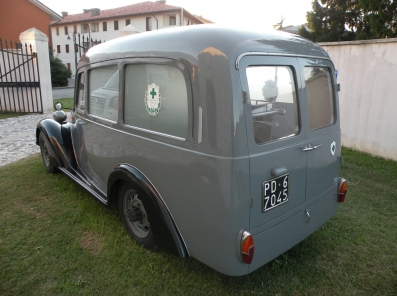 